Policy title: Erection of Commercial/Advertising Signage on Council Land and Property by Third Parties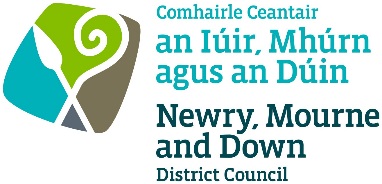 Policy ControlContentsAppendix A – Procedure on the Erection of Commercial/ Advertising Signage on Council Land and Property by Third PartiesIntroductionNewry, Mourne and Down District Council (“the Council”) may receive requests from third parties to erect commercial/advertising signage on Council Land and Property.  This procedure together with the corresponding policy sets out the policy and decision-making context in which such requests will be considered.ScopeThe purpose of the policy and procedure is to ensure consistency in decision making, maximising the benefits and return for the Council and reduce the potential for challenge by third parties.What is coveredFor the purpose of this policy and procedure:Advertising means a display for the purposes of promoting a business, event or activity and includes banners; decorations such as flags, bunting and streamers; posters; moveable signs; directional signage; real estate/advertising boardsCommercial advertising means advertising for the purpose of promoting a profit generating business (not a community or charitable business)Third party means any non-Council applicant including community organisations, commercial organisations and private individualsCouncil Land/Property means any Land or Property under the ownership or control of CouncilExcluded from the Policy advertising of a temporary nature by local community organisations for events and activities that are designed to support a charitable cause, enhance community welfare or promote community pride.  A temporary event for this purpose will be taken to mean an annual event and not a regular weekly, fortnightly or monthly event.Roles and responsibilitiesApplications will be received and processed by the Assistant Director Corporate Services (Administration) who will undertake all relevant internal consultation prior to seeking approval or otherwise from a Director under Section 2.4 (Management of Land and Facilities) of Council’s Scheme of Delegation for Officers.Directors will report to the relevant Committee on a bi-annual basis on the exercise of delegated decisions and authorisations in this regard.Criteria to be taken into accountEach application will be considered on its own merits but in reaching a decision the following factors will be applicable:Any successful applicant will be required to enter into an Agreement with Council which will cover inter alia provisions relating to insurance, liability, installation, maintenance and duration of agreement.The proposed location and suitable of same.The content and suitability of the advertising – Council will not permit advertising or the promoting of matters of a sexual or political nature or advocating illicit drugs or tobacco or any other product or services which Council may deem to be unsuitable.Where appropriate applicants will be required to obtain all necessary statutory and other approvals before signage can be erected eg. planning and DfI (Roads Service) permissionsIn the case of commercial advertising Council reserves the right to receive a fair and proportionate share of the income raised by the applicant and in that regard will consult its Commercial Valuer to determine a suitable figure.Policy reference:CS/12Title of Policy:Erection of Commercial/ Advertising Signage on Council Land and Property by Third PartiesVersion:2.0Directorate / Departmental ownership:Corporate Services/AdministrationOfficer responsible:Assistant Director Corporate Services (Administration)Date of ratification:5 October 2015Review date:June 2026Equality screening and Rural Needs Impact Assessment completed by:Assistant Director Corporate Services (Administration)Equality screening and Rural Needs Impact Assessment date:10 June 2022Location where document is held and referenced:Responsible Department     Corporate Policy repository  ContentPage NumberStatement2Aim of this policy2Scope of the policy2Related policies and legislation3Department & Officer responsible3Policy approval process3Review date3Procedures and arrangements for monitoring the implementation and impact of the policy3Equality screening3Rural Needs Impact Assessment4Appendix A51.Title of policyErection of Commercial/ Advertising Signage on Council Land and Property by Third Parties.2.StatementCouncil approves the policy as a framework for processing applications from third parties to erect commercial/advertising signage on Council Land and Property.3.AimThe aim of this policy is to ensure a consistent and equitable approach in processing applications by third parties who wish to erect commercial/advertising signage on Council Land and Property.4.ScopeThe Council owns and manages Land and Property throughout its District for a range of purposes including for community, leisure and recreational activities.These assets are recognised for their opportunities to generate other community benefits including:Promoting community activities, events and other entertainmentDisplaying community artwork and project initiativesPlacing commercial advertisements which generate income within the DistrictSignposting community facilities.The Council therefore wishes to specify the conditions under which its Land and Property may be used for commercial/advertising purposes in a way that ensures consistency in decision making and ensures that space is shared equitably, and public safety and amenity is not comprised.This policy applies to all applications by third parties to erect commercial/ advertising signage on Council Land and Property.  Non-compliance with the Council’s Policy and Procedures in relation to the erection of commercial/ advertising signage on Council Land and Property may expose the Council to a legal challenge by a third party.In cases where third parties erect unauthorised commercial/advertising signage on Council Land and Property the Council reserves the right to remove same and affix the third parties with the cost of doing so.5.Related policies and legislationThird parties engaged in the erection of unauthorised commercial/advertising signage on Council Land and Property may be liable to prosecution or a fine under the general legislation eg. that relating to fly-posing, graffiti and planning regulations.6.Department and Officer responsible7.Policy approval process8.Review DateThe policy will be reviewed in line with the Council’s agreed policy review cycle i.e. every 4 years (as per Council’s Equality Scheme commitment 4.31), or sooner to ensure it remains reflective of legislative developments.9.Procedures and arrangements for monitoring the implementation and impact of the policyThe Procedures at Appendix A (attached hereto) must be adhered to in the delivery of this Policy.10.Equality ScreeningThis Policy has been assessed under Newry, Mourne and Down District Council’s Equality Impact Assessment process and has been screened out as having no impact on any of the groups designated in Section 75 of the Northern Ireland Act 1998, the decision of the Council is therefore that the policy is not to be subject to an EQIA and no mitigating measures are required.11.Rural Needs Impact AssessmentThis Policy has been assessed under Newry, Mourne and Down District Council’s Rural Needs Impact Assessment process and no rural specific indicators have been set.